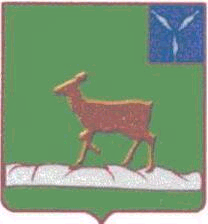  АДМИНИСТРАЦИЯ ИВАНТЕЕВСКОГО МУНИЦИПАЛЬНОГО РАЙОНА САРАТОВСКОЙ ОБЛАСТИПОСТАНОВЛЕНИЕ От 01.02.2022 № 46                                                                 с. Ивантеевка О внесении изменений в постановление  от 30.06.2020г. №225 «Об утверждении  Порядка  принятия решения о признании безнадежной к взысканию задолженности по платежам в бюджетИвантеевского муниципального образования,  в отношении которых администрация Ивантеевского муниципального районаСаратовской области осуществляет полномочия  главного администратора доходов бюджета муниципального образования» 	В соответствии с Бюджетным кодексом Российской Федерации администрация Ивантеевского муниципального района ПОСТАНОВЛЯЕТ:            1. Внести в постановление от  30.06.2020г № 225 «Об утверждении  Порядка  принятия решения о признании безнадежной к взысканию задолженности по платежам в бюджет Ивантеевского муниципального образования, в отношении которых администрация Ивантеевского муниципального района Саратовской области осуществляет полномочия  главного администратора доходов бюджета муниципального образования»  следующие изменения:1.1 Приложение № 1 изложить в новой редакции согласно приложению №1 к настоящему постановлению;1.2 Приложение № 3 изложить в новой редакции согласно приложению №3 к настоящему постановлению;           2. Настоящее постановление вступает в силу с момента подписания.   Глава  Ивантеевского   муниципального района                                                            В.В.БасовПриложение №1к постановлению администрацииИвантеевского муниципального районаОт 01.02.2022  №46          Состав комиссии по рассмотрению вопросов о признании безнадежной к взысканию задолженности по платежам в бюджет Ивантеевского муниципального образования, в отношении которых администрация Ивантеевского муниципального района осуществляет бюджетные полномочия главного администратора доходов бюджета муниципального образованияВерно: управляющая деламиадминистрации Ивантеевскогомуниципального района                                                                         А.М. ГрачеваПриложение №2к постановлению администрацииИвантеевского муниципального районаот  01.02.2022  № 46  Положениео комиссии по рассмотрению вопросов о признании безнадежной к взысканию задолженности по платежам в бюджет Ивантеевского муниципального образования отношении которых администрация Ивантеевского муниципального района осуществляет бюджетные полномочия главного администратора доходов бюджета муниципального района1. Общие положения1.1. Комиссия по рассмотрению вопросов о признании безнадежной к взысканию задолженности по платежам в бюджет Ивантеевского муниципального образования отношении которых администрация Ивантеевского муниципального района осуществляет бюджетные полномочия главного администратора доходов бюджета муниципального района (далее – комиссия) создана с целью коллегиального рассмотрения вопросов о признании безнадежной к взысканию задолженности по платежам в бюджет Ивантеевского муниципального образования, в отношении которых администрация Ивантеевского муниципального района Саратовской области (далее - администрация) осуществляет бюджетного полномочия главного администратора доходов бюджет  муниципального образования. 1.2.Комиссия в своей деятельности  руководствуется Конституцией РФ, законодательством Российской Федерации, законодательством Саратовской области, иными нормативными правовыми актами.2. Организация работы комиссии2.1. Заседания комиссии проводятся по мере необходимости рассмотрения  вопросов.2.2. Материалы для заседания комиссии, подготавливает и представляет администратор доходов задолженность по платежам которых, может быть признана безнадежной к взысканию.  2.3. Комиссия не рассматривает материалы в случае, если не представлен полный пакет документов и заключение в соответствии с Порядком признания безнадежной к взысканию задолженности.2.4. Заседание комиссии считается правомочным при участии не менее половины состава комиссии.2.5. Решения комиссии принимаются большинством голосов присутствующих на заседании членов комиссии и оформляются протоколами. При равенстве голосов членов комиссии при принятии решения председатель комиссии имеет  право решающего голоса.      2.6.Председатель комиссии:- осуществляет руководство деятельностью комиссии;- вносит предложения по изменению состава комиссии;- подписывает протоколы заседаний комиссии;- решает иные вопросы в рамках компетенции комиссии.      2.7. Секретарь комиссии:- оповещает членов комиссии и приглашенных о месте и времени проведения заседания по согласованию с председателем комиссии;- организует заседание и ведет протоколы комиссии.2.8. Решения по вопросам о признании безнадежной к взысканию задолженности по платежам в бюджет Ивантеевского муниципального образования, рассматриваются в течение 10 рабочих дней с момента поступления материалов. 2.9. В течение 3 рабочих дней со дня принятия комиссией решения, копия протокола заседания комиссии направляются администратору доходов, представившему материалы на рассмотрение комиссии.Верно: управляющая деламиадминистрации Ивантеевскогомуниципального района                                                                         А.М. ГрачеваПриложение №3к постановлению администрацииИвантеевского муниципального районаОт  01.02.2022  №46  Порядокпринятия решений о признании безнадёжной к взысканию задолженности  по платежам в бюджет Ивантеевского муниципального образования отношении, в которых администрация Ивантеевского муниципального района осуществляет бюджетные полномочия  главного администратора доходов бюджета муниципального образования1. Настоящий Порядок принятия решений о признании безнадёжной к взысканию задолженности по платежам в бюджет Ивантеевского муниципального образования (далее – Порядок) устанавливает случаи признания безнадёжной к взысканию задолженности по платежам в бюджет Ивантеевского муниципального образования. 2. Основаниями для принятия решения о признании безнадежной к взысканию задолженности по платежам в бюджет района в соответствии с пунктом 1 статьи 47.2 Бюджетного кодекса РФ являются:смерть физического лица - плательщика платежей в бюджет или объявления его умершим в порядке, установленном гражданским процессуальным законодательством Российской Федерации;2) признания банкротом индивидуального предпринимателя - плательщика платежей в бюджет в соответствии с Федеральным законом от 26 октября 2002 года N 127-ФЗ "О несостоятельности (банкротстве)" - в части задолженности по платежам в бюджет, не погашенной по причине недостаточности имущества должника;3) признания банкротом гражданина, не являющегося индивидуальным предпринимателем, в соответствии с Федеральным законом от 26 октября 2002 года N 127-ФЗ "О несостоятельности (банкротстве)" - в части задолженности по платежам в бюджет, не погашенной после завершения расчетов с кредиторами в соответствии с указанным Федеральным законом;	4) ликвидации организации - плательщика платежей в бюджет в части задолженности по платежам в бюджет, не погашенной по причине недостаточности имущества организации и (или) невозможности ее погашения учредителями (участниками) указанной организации в пределах и порядке, которые установлены законодательством Российской Федерации;	5) применения актов об амнистии или о помиловании в отношении осужденных к наказанию в виде штрафа или принятия судом решения, в соответствии с которым администратор доходов бюджета утрачивает возможность взыскания задолженности по платежам в бюджет;	6) вынесения судебным приставом-исполнителем постановления об окончании исполнительного производства и о возвращении взыскателю исполнительного документа по основанию, предусмотренному пунктом 3 или 4 части 1 статьи 46 Федерального закона от 2 октября 2007 года N 229-ФЗ "Об исполнительном производстве", если с даты образования задолженности по платежам в бюджет прошло более пяти лет, в следующих случаях:	- размер  задолженности не превышает размера требований к должнику, установленного законодательством РФ о несостоятельности (банкротстве) для возбуждения производства по делу о банкротстве;	- судом возращено заявление о признании плательщика платежей  в бюджет муниципального образования банкротом или прекращено производство по делу о банкротстве в связи с отсутствием средств, достаточных для возмещения судебных расходов на проведение процедур, применяемых в деле о банкротстве. 7) исключения юридического лица по решению регистрирующего органа из единого государственного реестра юридических лиц и наличия ранее вынесенного судебным приставом-исполнителем постановления об окончании исполнительного производства в связи с возвращением взыскателю исполнительного документа по основанию, предусмотренному пунктом 3 или 4 части 1 статьи 46 Федерального закона от 2 октября 2007 года N 229-ФЗ "Об исполнительном производстве", - в части задолженности по платежам в бюджет, не погашенной по причине недостаточности имущества организации и невозможности ее погашения учредителями (участниками) указанной организации в случаях, предусмотренных законодательством Российской Федерации. В случае признания решения регистрирующего органа об исключении юридического лица из единого государственного реестра юридических лиц в соответствии с Федеральным законом от 8 августа 2001 года N 129-ФЗ "О государственной регистрации юридических лиц и индивидуальных предпринимателей" недействительным задолженность по платежам в бюджет, ранее признанная безнадежной к взысканию в соответствии с настоящим подпунктом, подлежит восстановлению в бюджетном (бухгалтерском) учете.3. Наряду со случаями, предусмотренными в пункте 2 настоящего Порядка, в соответствии с пунктом 2 статьи 47.2 Бюджетного кодекса Российской Федерации неуплаченные административные штрафы признаются безнадежными к взысканию, если судьей, органом, должностным лицом, вынесшими постановление о назначении административного наказания, в случаях, предусмотренных Кодексом Российской Федерации об административных правонарушениях, вынесено постановление о прекращении исполнения постановления о назначении административного наказания.4. Решение о признании безнадежной к взысканию задолженности по платежам в бюджет принимается по основаниям, установленным пунктами 2 и 3 настоящего Порядка и подтвержденным следующими документами:выписка из отчетности администрации об учитываемых суммах задолженности по уплате платежей в бюджет муниципального образования;справка  о принятых мерах по обеспечению взыскания задолженности по платежам в бюджет;документы, подтверждающие случаи признания безнадежной к взысканию задолженности по платежам в бюджет, в том числе:документ, свидетельствующий о смерти физического лица - плательщика платежей в бюджет  или подтверждающий факт объявления его умершим;судебный акт о завершении конкурсного производства или завершении реализации имущества гражданина - плательщика платежей в бюджет, являвшегося индивидуальным предпринимателем, а также документ, содержащий сведения из Единого государственного реестра индивидуальных предпринимателей о прекращении физическим лицом - плательщиком платежей в бюджет деятельности в качестве индивидуального предпринимателя в связи с принятием судебного акта о признании его несостоятельным (банкротом);судебный акт о завершении конкурсного производства или завершении реализации имущества гражданина - плательщика платежей в бюджет;документ, содержащий сведения из Единого государственного реестра юридических лиц о прекращении деятельности в связи с ликвидацией организации - плательщика платежей в бюджет;документ, содержащий сведения из Единого государственного реестра юридических лиц об исключении юридического лица - плательщика платежей в бюджет из указанного реестра по решению регистрирующего органа;акт об амнистии или о помиловании в отношении осужденных к наказанию в виде штрафа или судебный акт, в соответствии с которым администратор доходов бюджета утрачивает возможность взыскания задолженности по платежам в бюджет;постановление судебного пристава-исполнителя об окончании исполнительного производства в связи с возвращением взыскателю исполнительного документа по основанию, предусмотренному пунктом 3 или 4 части 1 статьи 46 Федерального закона "Об исполнительном производстве";судебный акт о возвращении заявления о признании должника несостоятельным (банкротом) или прекращение производства по делу о банкротстве в связи с отсутствием средств, достаточных для возмещения судебных расходов на проведение процедур, применяемых в деле о банкротстве; постановление о прекращении исполнения постановления о назначении административного наказания.5. При наличии оснований, предусмотренных  настоящим Порядком, администрация Ивантеевского муниципального района готовит пакет документов в соответствии с Порядком и направляет с сопроводительным письмом в комиссию по рассмотрению вопросов о признании безнадежной к взысканию задолженности по платежам в бюджет Ивантеевского муниципального образования отношении которых администрация Ивантеевского муниципального района осуществляет бюджетные полномочия главного администратора доходов бюджета муниципального образования (далее – комиссия). 6. По итогам заседания комиссии в течение трех рабочих дней после проведения заседания оформляется решение о признании безнадежной к взысканию задолженности по платежам в бюджет муниципального образования (далее - решение)7. Принятое комиссией решение, оформляется протоколом, содержащим следующую информацию:- полное наименование организации (фамилия, имя, отчество физического лица);- идентификационный номер налогоплательщика, основной государственный регистрационный номер, код причины постановки на учет налогоплательщика организации (идентификационный номер налогоплательщика физического лица);-   сведения о платеже по которому возникла задолженность;- код классификации доходов бюджетов Российской Федерации, по которому учитывается задолженность по платежам в бюджет муниципального образования, его наименование;-   сумма задолженности по платежам в бюджет муниципального образования;- сумма задолженности по пеням и штрафам по соответствующим платежам в бюджет муниципального образования;- дата принятия решения о признании безнадежной к взысканию задолженности по платежам в бюджет муниципального образования;-   подписи членов комиссии.8. Протокол утверждается руководителем администратора доходов бюджета.Верно: управляющая деламиадминистрации Ивантеевского муниципального района                                                               А.М. ГрачеваПредседатель комиссии:Басов В.В.Глава Ивантеевского муниципального района Саратовской области Секретарь комиссии:Кузнецова И.Ш.Начальник отдела по управлению земельными ресурсами администрации Ивантеевского муниципального районаЧлены комиссии:Егорова Е.А.Юрина Е.Н.Начальник отдела экономики администрации Ивантеевского муниципального районаГлавный специалист по имуществу отдела архитектуры и капитального строительства администрации Ивантеевского муниципального района Саратовской областиАфанасьева И.В.Начальник юридического отдела администрации Ивантеевского муниципального района Саратовской областиЮрина Л.А.Заместитель начальника отдела экономики – на правах главного бухгалтера администрации Ивантеевского муниципального района Саратовской области